Приложение 2.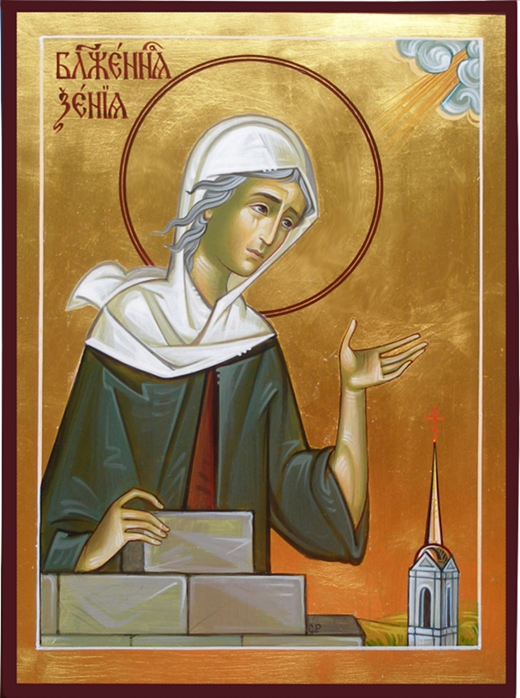 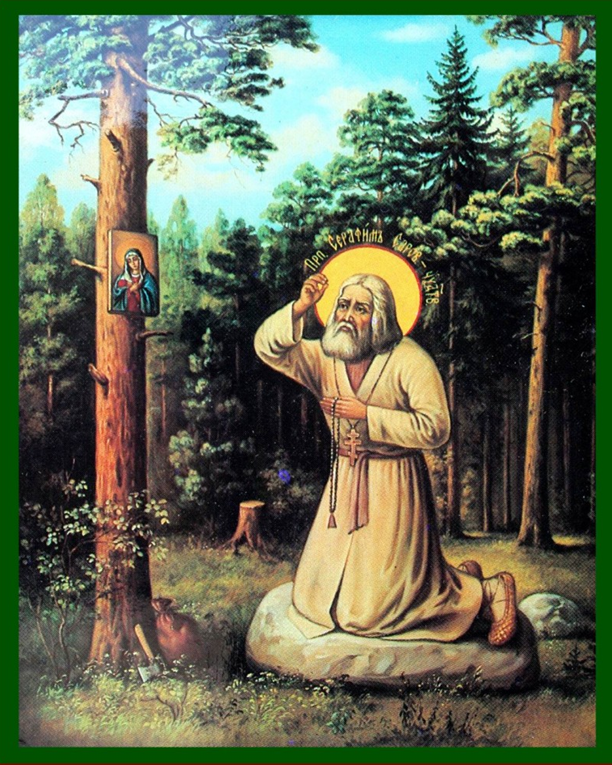 Блаженная Ксения Петербургская	Серафим Саровский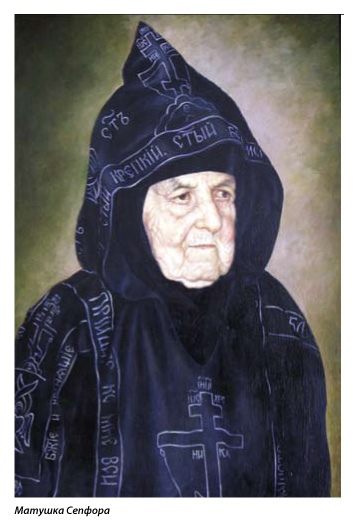 Схимонахиня Сепфора 